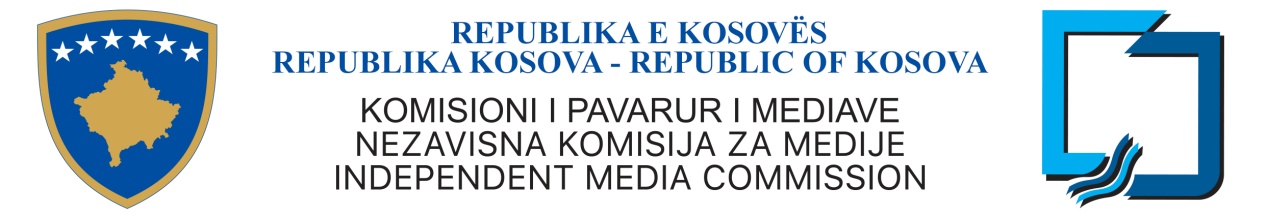 U skladu sa Zakonom Br. 03-L-149 o Civilnoj Službi Republike Kosova, i Pravilnikom Br.02/2010 o Proceduri Regrutacije u Civilnoj Službi, Nezavisna Komisija za Medije produžava rok konkursa za još 7 dana za dolenavedeni konkurs: KONKURSNaziv radnog mesta :  Administrativni asistent 3Kancelarija: Izvšna KancelarijaMesečna plata bruto: 521.51 €Vremenski rok imenovanja:  Jedna (1) pozicija kariere Broj referencije: 1809/1038/ADM/n.a Radno mesto: PrištinaRadovi i odgovornosti:Pruža pomoć Izvršnom Šefu u svim administrativnim pitanjima koje se odnose na efikasno funkcionisanje kancelarije Izvršnog Šefa;  Obezbeđuje opštu administrativnu i tehničku pomoć, uključujući telefonske razgovore, skeniranje, slanje i prijem faksa i kopiranje dokumenata, kao i izrada dokumenata za razne sastanke;  Priprema i modifikuje dokumente uključujući korespondenciju, izveštaje, memorandume i e-mailove za Izvršnog ŠefaPomaže Izvršnom Šefa  u zakazivanju i koordinaciji raznih sastanaka, učestvuje na sastancima i vodi zapisnik; Vodi i održava elektronski sistem i štampane primerke dokumenata i dosijea kancelarije Izvršnog Šefa; Upravlja kalendarom sastanaka i drugih događaja za Izvršnog Šefa, i takođe pomaže u rešavanju bilo kojeg administrativnog i tehničkog problema; Obavlja i druge dužnosti u skladu sa zakonima i uredbama, koje se povremeno mogu opravdano zahtevati od strane nadzornikaUslovi za ućešće na regrutacijiSrednje obrazovanje, Najmanje tri (3) godine radnog iskustva u relevantnom poslu,  Veštine, iskustvo i druge osobine koje se zahtevaju.Sposobnost za sprovođenje upravnih postupaka i administrativnih uputstava za obavljanje radnih dužnosti, Komunikacione veštine, uključujući sposobnost za tumačenje informacija, pružanje uputstava i prenošenje informacija drugima;Fleksibilnost i sposobnost za rad pod vremenskim pritiskom. Kompjuterske veštine u aplikaciji programa (Word, Excel).Specifični zahtevi“Kosovska javnana služba je u službi svih ljudi na Kosovu, i prima aplikacije muškaraca i žena iz svih Kosovskih zajednica“Manjinske zajednice i njihovi pripadnici imaku prava da budu predstavljeni proporcionalno na organima Javne službe na lokalnom i centralnom nivou, kao što je naznačeno i Čl. 11, paragraf 3 Zakona Br.03/L-149 o Javnoj Službi Republike Kosovo. Rok za konkurisanje počinje od 16.10.2018 do 22.10.2018, do 16:00 ćasovaPrimljeni zahtevi nakon zatvaranja konkursa nece biti prihvacene. Uz aplikaciju se treba priložiti sledeća propratna dokumentacija: popunjeni obrazac za aplikaciju, dokazi o obrazovnim i stručnim kvalifikacijama, dokazi radnog iskustva, i dve reference,licna karta. Ne kompletirani zahtevi mogu biti odbijene. U slučaju velikog broja dobijenih zahteva, bice pozvani samo kandidati koji su usli u uzi izbor.Prijava zahtevaNezavisna Komisija za Medije Ulica Perandori Justinian br.124. Gradić Pejton 10 000 Pristina , Kosovae-mail ; info@kpm-ks.org Web: www.kpm-ks.org